关于日本上智大学英文授课硕士预备课程的报名通知--日本上智大学“文理融合环境学”课程为推进教育国际化进程，培养具有国际视野、国际交往能力与竞争力的人才，我校拟推荐2023届毕业生及大三学生修读上智大学英文授课硕士预备课程，现将有关信息通知如下：一、学校介绍上智大学（Sophia University）于1913年创建，位于东京中心地段，与早稻田大学、庆应义塾大学被并称为“日本私立三大名门”、“早庆上智”。上智大学是日本超级国际化大学计划项目、日本G30、日瑞Mirai项目、日本国际化5大学（G5）成员之一。   上智注重外语与国际化教育，以多数的交换留学生、归国子女和外籍教师而闻名，与北京大学、清华大学、复旦大学、斯坦福大学、宾夕法尼亚大学、剑桥大学等著名高校缔结了友好合作关系。   上智大学提供用英语授课的课程已有60多年的历史。上智做为日本全球教育先驱的优异成就广受好评，被日本文部科学省选为重点实施研究赞助系列项目的科研单位之一。目前有来自全球各地1500多名的国际学生在上智大学求学。二、专业介绍  课程授课单位是上智大学地球环境研究科，地球环境研究科成立于2005年，专门关注环境问题，结合社会科学和自然科学，研究跨越许多学术的学科，包括法律、政策、行政、经济学、人口、能源和工程，致力于培养能够有效服务于商务、环境保护、保护和可持续发展领域的专业人士、顾问或学者。  地球环境研究科提供硕士以及博士学位。并且都获得日本文部科学省（MEXT）硕士和博士学位认可。  硕士阶段提供（1）经济、商业和发展研究方向；（2）法律、政策和社会研究方向；（3）科学与工程研究方向。  三个专业方向预备课程相关信息    本预备课程是为有志于报考日本上智大学地球环境硕士的大学生 提供先修相关专业课程及硕士阶段研究计划撰写等报考指导，本校学生将作为上智大学合作院校学生优先录取。课程时间：2022年12月中旬-2023年4月中旬             （具体课程安排参考附件招生简章）课程形式：线上课程（教授授课+Workshop）授课平台：ZOOM课程语言：英语四、报名要求本校大学四年级学生专业不限通过大学英语六级或托福79分以上GPA不低于2.8（4分满分）报名时间   开放申请时间：2022年11月14日-2022年12月5日   面试时间：    2022年12月10日（书类审核 需面试者）   录取公布时间：2022年12月12日报名材料Application Form成绩证明语言能力证明在学证明（在职证明）辅助材料（如有）学习计划书（英文书写）六：预备课程费用选考费：35000日元学费及指导费：1280,000日元合计约65750元人民币（以最终缴费时汇率为准）七：预备课程说明会信息时间：2022年11月23日；2022年12月2日 （共2次）北京时间12:30-13：30使用平台：ZOOM会议号：309 388 2159密码：654321八：报名与咨询   有意向报名此次项目的同学请于2022年11月24日（周四）内扫描下方问卷星二维码进行报名。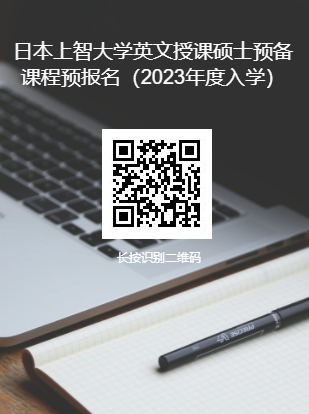 相关咨询可联系：日本语言与文化学院 办公电话：0596-6288188邮箱：japdep@xujc.com